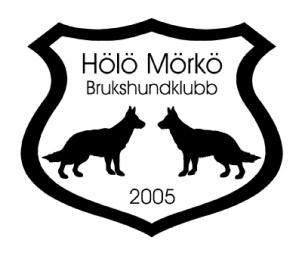 Verksamhetsplan för Hölö Mörkö BK 2020InledningVerksamhetsplanen är en beskrivning på hur Hölö Mörkö BK kommer att arbeta för att nå de mål som finns för 2020. Den verksamhet som vi haft de senaste åren kommer i huvudsak att fortsätta. Även i år planeras lydnadstävlingar, rallylydnadstävlingar och agilitytävlingar. Kursverksamheten fortsätter med i stort sett samma utbud som föregående år. Vid efterfrågan och tillgång på instruktörer kommer fler kurser att anordnas, t.ex. under vinter och sommar, när vi tidigare inte erbjudit kurser. Allt i enlighet med vår målsättning att erbjuda ett varierat utbud som passar alla typer av medlemmar och andra hundintresserade. StyrelsenStyrelsen planerar och genomför det övergripande arbetet i klubben. Det är styrelsen som sammankallar till tre medlemsmöten, ett på våren och ett på hösten samt årsmöte. De olika sektorerna håller styrelsen informerad om sin verksamhet.AgilitysektornAgilitysektorn fortsätter med sin verksamhet och planerar att genomföra 2 grundkurser, 2 fortsättningskurser under året. Sektorn planerar att genomföra ett KM, eventuellt i samband med en träningstävling. På DM är målsättningen att vi har 3 lag som representerar HMBK, ett i varje storleksklass, förutsatt att DM arrangeras under 2020.Sektorn planerar att genomföra 2 inofficiella tävlingar/träningstävlingar under året med blåbärsklass och enkel hoppklass och/eller agilityklass. Vi planerar att bjuda in andra klubbar i Sörmland och Stockholmsområdet, alternativt lägga ut tävlingarna på SAgIK tävling.Sektorn planerar att boka en extern instruktör, tex Maria Alexandersson, två tillfällen under året.Sektorn planerar att köpa in ett nytt ramlöst och delbart däck.Om det kommer att finns någon som är intresserad av att gå en instruktörsutbildning, vill vi gärna satsa på det!KökskommitténI köks kommittèn ingår Monica Rosell.Köket skall vara öppet under års och månadsmöten samt vid alla tävlingar. Köket skall tillhandahålla kaffe , the, läsk och fikabröd till försäljning under det kommande året. Under tävlingarna skall det finnas smörgåsar och i möjligaste mån grillad mat till försäljning samt lättare lunch till funktionärerna. Köks kommittèn kan på uppdrag av arrangerande sektor sköta inköp av mat etc till tävlingen antingen med en detaljerad inköpslista eller ett beräknat antal startande. Arrangerande sektor kan även själva sköta inköp och lämna kvitto till kassören och få tillbaka utlägg inför tävlingen.Under kurskvällar ansvarar instruktörerna för köket.Det finns även planer på att ev. lägga på en summa på kursavgifterna så att fikabröd/läsk skall ingå i kursen för att underlätta för instruktörerna.TävlingssektornUnder 2020 kommer en lydnadstävling med samtliga klasser att genomföras i Maj samt en tävling i september med startklass och klass 1. Dessutom planeras två stycken träningstävlingar, en på våren och en på hösten. Vårens träningstävling läggs förslagsvis direkt efter avslutade kurser på våren och höstens träningstävling tidigt på hösten inför tävlingssäsong höst. Vid  träningstävlingar kommer erfarna klubbkamrater att vara domare, tävlingsledare samt skrivare för att hålla nere kostnaderna. TS kommer även i år jaga in fina sponsorpriser för att göra tävlande hos HMBK attraktivt.För 2020 planeras fortsättning med gemensam, lätt organiserad träning varje helg så snart planerna torkat upp på våren och så länge det går på hösten. Vi fortsätter med samma tider (kl 10.00 lördagar udda veckor och söndagar jämna veckor). Träningsgruppen kommunicerar via sin grupp i Messenger.Under januari och februari finns bokat tider för inomhusträning i Nykvarnshallen. Men den träningen är även öppen för andra sektorer inom klubben.TS planerar bjuda in två externa instruktörer i tävlingslydnad under året. En på våren och en på hösten. Kurstillfällena kommer i första hand att erbjudas till träningsgruppen i lydnad.TS lydnad ser att det finns behov av tävlingsledare och tävlingssekreterare. Intresserade finns men under 2019 har vi inte hittat några kurstillfällen. Vi fortsätter leta under 2020.Tävlingssektorn består av Ulla Bagger Wennman, Ann Koernig, Sandra Callin och Gunilla Telg men behöver utökas. Ulla Bagger Wennman är sammankallande. RallylydnadssektornAnna Söderberg är sammankallande och ansvarig. Petra Öhrn, Marianne Dackebro, Anneli Heinz, och Lena Edbom fortsätter sitt deltagande i sektorn. Sektorn kommer att arrangera ett KM under våren eller hösten 2020 i samband med en träningstävling. Vi kommer även att arrangera ytterligare en träningstävling under året.En officiell tävling kommer att hållas i maj och en i september. Vi planerar att fortsätta med dubbelstarter eftersom vi efter lite inkörningsproblem upplevde det som positivt av de tävlande. Vårens tävling kommer att bli i fortsättningsklass och mästarklass och höstens tävling blir i nybörjarklass och avancerad klass. Vi planerar att erbjuda fyra kurser under året, en grundkurs och en fortsättningskurs både under vårterminen och under höstterminen. Naturligtvis beror det på hur intresset ser ut.Under sommarsäsongen planerar vi att fortsätta med våra populära måndagsträningar. De kommer även i fortsättningen ha en ansvarig person som håller i träningen och förbereder banorna.Eventuellt kommer en träningsgrupp att erbjudas för de ekipage som satsar på att tävla i rallylydnad. Eventuellt planeras temadagar där vi tar in en extern person som håller en temadag/kurs. HundägarutbildningssektornMålet för 2018 är att hålla fem valpkurser, två allmänlydnad grundkurs, samt minst två grundkurser och två fortsättningskurser i nosework. Nytt för i år är en fortsättningskurs i nosework för de som vill prova på klass 2. Vi kommer fortsätta jobba med att vidareutbilda våra allmänlydnadsinstuktörer. Ett mål är att få till en utbildningsdag i spår. Ett annat mål är att utbilda minst en till nosework- eller specialsöksinstruktör. Under hösten provade vi att använda Bäst var-dag! som kursbok på våra valpkurser. Vid nästa instruktörsmöte så kommer vi diskutera och utvärdera kursboken.  Studiefrämjandet kommer fortsätta ha ansvar för vår kursadministrationen.RasutvecklingssektornRUS kommer att ligga under styrelsen även under 2020 pga att vi inte har någon sammankallande för sektorn.  Stuga- och områdessektorUnder det kommande verksamhetsåret så planeras det för byggnation av bro / övergång mellan lydnadsplanerna samt att fortsätta förbättra stängslet. Det planeras även tillverkning av ytterligare en grind till övre / bortre lydnadsplanen. I övrigt sedvanligt underhåll av område , byggnader och maskiner.Inköp av ny åkgräsklippare planeras under året. Den är tänkt att ersätta den äldsta gula klipparen som är ur funktion.2 fixardagar ska genomföras, en på våren och en på hösten.PR och Info-sektorVårt huvudsakliga informationsforum kommer att fortsätta vara vår hemsida, www.hmbk.se. Vi har fått en ny hemsida utvecklad som kommer att gå live under första kvartalet 2020. Hemsidan kommer att skötas av webmaster, styrelse och sektorsansvariga säkerställer att informationen är uppdaterad. Vi använder oss även av vår slutna FB-grupp för medlemmar. Medlemsutskick kommer endast att göras via hemsida, e-post och FB, ej med post.UngdomssektorUngdomsfrågorna kommer att ligga under styrelsen även 2019. Vi kommer att arbeta för att ta tillvara våra ungdomars intressen med hög prioritet. Kursavgiften föreslås fortsätta vara rabatterad för ungdomar under 16 år.AvslutningVi ser fram emot ett verksamhetsår där vi fortsätter den positiva utvecklingen när det gäller kurs- och tävlingsverksamhet. Vi hoppas se fler aktiva medlemmar i Hölö Mörkö Brukshundsklubb under 2020, både på kurser, träningskvällar och tävlingar. Vi önskar alla ett roligt och utvecklande 2020!Styrelsen för Hölö Mörkö BK februari 2020